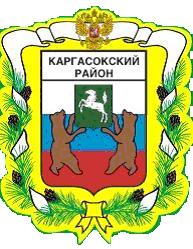 МУНИЦИПАЛЬНОЕ ОБРАЗОВАНИЕ «КАРГАСОКСКИЙ РАЙОН» ТОМСКОЙ ОБЛАСТИАДМИНИСТРАЦИЯ КАРГАСОКСКОГО РАЙОНАПОСТАНОВЛЕНИЕс. Каргасок В соответствии со статьями  42, 43, 45, 46 Градостроительного Кодекса Российской Федерации, Федеральным законом от 06.10.2003 №131-ФЗ «Об общих принципах организации местного самоуправления  в Российской Федерации» и Уставом муниципального образования «Каргасокский район» Администрация Каргасокского района постановляет:1.Утвердить документацию по планировке территории (проект планировки) для размещения линейного объекта «Обустройство Моисеевского нефтяного месторождения. Кустовая площадка № 2» на Моисеевском нефтяном месторождении.2.Разместить настоящее постановление и документацию по планировке территории на официальном сайте Администрации Каргасокского района в сети Интернет.3.Настоящее постановление вступает в силу со дня его официального  опубликования.Л.В.Щедрина21809 18.10.2016                                                                                                                                                        № 287Об утверждении документации по планировке территории для размещения линейного объекта  на Моисеевском нефтяном месторождении Глава Каргасокского района     А.П.Ащеулов